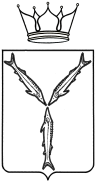 МИНИСТЕРСТВО ТРАНСПОРТА И ДОРОЖНОГО ХОЗЯЙСТВАСАРАТОВСКОЙ ОБЛАСТИП Р И К А Зот ____________№ ___________г. Саратов     ПроектО внесении изменения в приказ министерства транспорта и дорожного хозяйства Саратовской областиот 6 июля 2021 года № 01-01-18/146На основании Положения, утвержденного постановлением Правительства Саратовской области от 22 апреля 2014 года № 246-П «Вопросы министерства транспорта и дорожного хозяйства Саратовской области» ПРИКАЗЫВАЮ:Внести в приказ министерства транспорта и дорожного хозяйства Саратовской области от 6 июля 2021 года № 01-01-18/146 «Об утверждении Порядка оплаты труда руководителей, заместителей руководителей, главных бухгалтеров в акционерных обществах транспортной отрасли» следующее изменение:в приложение № 1 раздел «3. Условия и размер стимулирующих выплат» изложить в новой редакции:«3. Условия и размер стимулирующих выплатК стимулирующим выплатам руководителей Обществ относятся:ежемесячное премирование за выполнение основных показателей работы; учет показателей производится нарастающим итогом;вознаграждение по итогам работы за год (при наличии финансовой возможности);несистемные выплаты;материальная помощь.Общий размер ежемесячного премирования (по ходатайству Общества и при наличии финансовой возможности) руководителя АО «Межгородтранс» и АО «Пассажиртранс-1», осуществляющего перевозку пассажиров, составляет не более 75% должностного оклада за выполнение следующих показателей:- выполнение плановых доходов от осуществления перевозок пассажиров – 40% от должностного оклада;- снижение плановых убытков – 35% от должностного оклада.Общий размер ежемесячного премирования (по ходатайству Общества и при наличии финансовой возможности) руководителя АО «СарАвтовокзал» составляет не более 75% должностного оклада за выполнение следующих показателей:- выполнение плановых доходов – 40% от должностного оклада;- выполнение рейсов, запланированных в расписании (не менее 93%) – 35% от должностного оклада.Общий размер ежемесячного премирования (при наличии финансовой возможности) руководителя АО «Краснокутская автобаза» составляет не более 75% должностного оклада за выполнение следующих показателей:- выполнение плановых доходов за оказание услуг предрейсового и после рейсового осмотра и технического контроля – в размере 40% от должностного оклада;- снижение плановых убытков - в размере 35% от должностного оклада.Общий размер ежемесячного премирования (при наличии финансовой возможности) руководителя АО «ЦДС» составляет не более 75% должностного оклада за выполнение следующих показателей:- выполнение плановых доходов – в размере 40% от должностного оклада;- обслуживание рейсов, запланированных в расписании - в размере 35% от должностного оклада.Премирование осуществляется дифференцированно за выполнение каждого показателя отдельно в установленном настоящим Порядком размере.Плановые показатели (годовой финансовый план) Общества подлежат утверждению Министерством после согласования Управлением транспорта не позднее 20 числа первого месяца текущего года.Премирование руководителя Общества не осуществляется в следующих случаях:невыполнение решений общего собрания акционеров и совета директоров Общества;не обеспечение своевременной выплаты работникам Общества заработной платы, установленных государством пособий, доплат, компенсаций до момента погашения задолженности работникам по этим видам выплат;наличие в отчетном месяце дорожно-транспортных происшествий, с участием транспортных средств (автобусов) Общества, осуществляющих перевозки пассажиров, повлекших за собой человеческие жертвы или причинение вреда здоровью граждан и произошедших по вине Общества или его работников;в отчетном месяце к руководителю Общества применены меры дисциплинарного взыскания, а также наличие неснятого дисциплинарного взыскания;наличия просроченной задолженности по налогам, сборам и страховым взносам (более 2 месяцев) по состоянию на 1 число месяца, следующего за отчетным периодом.При наличии информации о приостановлении производственной деятельности Общества или его структурного подразделения уполномоченным государственным органом, в связи с нарушениями требований по охране труда, экологических, санитарно-эпидемиологических норм (с момента приостановления деятельности акционерного общества до момента устранения выявленных нарушений), либо наличии информации о выявлении уполномоченными органами нарушения законодательства в сфере деятельности Общества, в том числе нарушение требований по безопасности и антитеррористической защищенности, проводится служебная проверка, по результатам которой применяются меры дисциплинарного воздействия к руководителю Общества.Источником премирования является фонд заработной платы Общества.Ежемесячное премирование руководителя общества производится  по согласованию с Министерством.Материалы для ежемесячного премирования представляются в управление по экономике и финансам министерства транспорта и дорожного хозяйства Саратовской области не позднее 20 числа месяца, следующего за отчетным периодом на бумажном носителе, за подписью руководителя Общества.Для решения вопроса о ежемесячном премировании по данным бухгалтерской и статистической отчетности Обществом представляются следующие документы:справка о выполнении показателей премирования;сведения о начисленной заработной плате руководителю Общества за месяц (включая надбавки и иные доплаты), с расчетами о начисленной премии руководителю Общества за месяц;справка об отсутствии просроченной задолженности по налогам и сборам, по заработной плате сотрудникам Общества в отчетном периоде;информация об отсутствии дорожно-транспортных происшествий.Должностными лицами министерства, в соответствии с их должностными обязанностями,  проводится согласование начисления премии руководителю Общества при рассмотрении исполнения показателей Общества и прилагаемой к ним информации.При предоставлении недостоверных сведений за период 6 месяцев, руководитель Общества полностью лишается выплат в месяце выявления искажения отчетных данных.Основанием для выплаты руководителю Общества несистемных выплат является решение министерства транспорта и дорожного хозяйства Саратовской области и устанавливается в размере от 0,5 до 1-го должностных окладов. Решение о премировании по результатам интенсивных и высоких результатов труда, а также за качество выполненных работ принимается на основании предоставленного ходатайства (обращения) о премировании руководителя Общества, с подробным описанием достигнутых успехов в работе.».Изложив приложение № 2 в новой редакции, согласно Приложению.Министерству информации и массовых коммуникаций Саратовской области опубликовать настоящий приказ. Контроль за исполнением настоящего приказа оставляю за собой.Министр                                                                                                 А.В. ПетаевПриложение   к приказу министерства транспортаи дорожного хозяйства Саратовской областиот __________ №_______«Приложение № 2  к приказу министерства транспортаи дорожного хозяйства Саратовской областиот 06.07.2021 №01-01-18/146»Должностные окладыруководителей акционерных обществ транспортной отрасли, управление акциями которых осуществляет министерство транспорта  и дорожного хозяйства Саратовской области№ п/пНаименование  предприятияРасчетный должностной оклад                   (рублей)1ОАО «Краснокутская автобаза»170002.АО «Межгородтранс»463473.АО «СарАвтовокзал»500054.АО «ЦДС»351595.АО «Пассажиртранс-1»32491